لایحه وظایف متخصص ارشد تحلیل وضعیت فقر در افغانستان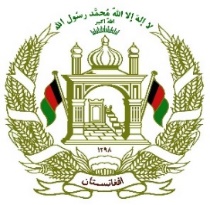    Announced Date: 04 Sep, 2019   Expire Date: 17 Sep, 2019عنوان وظیفه:			متخصص ارشد تحلیل وضعیت فقر در افغانستان وزارت و یا اداره:		وزارت اقتصاد موقعیت:			چهارراهی انصاری شهر نو/کابل ریاست:			ریاست عمومی پالیسی و نظارت از نتایج                                                         تعداد بست:			(2)گزارش دهی به:		ریاست پالیسی مدت قرارداد:			 6 ماهنوعیت معاش :                         NTA-B  پس منظر وزارت اقتصاد:رسالت اساسی وزارت اقتصاد رشد و انکشاف اقتصادی و اجتماعی بمنظور تامين رفاه عامه و فقرزدائی بوده تا منتج به ايجاد يک جامعه مرفه، باثبات ، يکپارچه و فارغ از هرگونه بی عدالتی گردد.وظيفه مهم و اساسی وزارت اقتصاد بادرنظرداشت اگاهی از وضع موجود اقتصادی کشور و امکانات موجود، ايجاد نظم و هماهنگی در فعاليت های اقتصادی وزارت ها و ادارات،  تامين مناسبات سکتوری، تثبيت اولويت ها و تسريع فعاليت های اقتصادی، جهت نيل به اهداف انکشافی دولت جمهوری اسلامی افغانستان ميباشد. وزارت اقتصاد به منظور تحقق اهداف ذيل فعاليت مینمايد :طرح و هماهنگی پاليسی ها و استراتيژی های انکشاف اقتصادی دولت برمبنای اقتصاد بازار. نظارت و ارزیابی از فعاليت های اقتصادی و اجتماعی در سطح کشور و ارایه گزارشات آن به کابینه ج. ا. ا.. و پیگیری اجراات در زمینه تصامیم کابینه.تنظيم و انسجام فعاليت های انکشاف اقتصادی و اجتماعی در سطح کشور.توحيد و ترتيب برنامه های رشد و انکشاف متوازن کليه عرصه های اقتصاد ملی در مرکز و ولايات غرض رفع عقب ماندگی اقتصادی، ارتقای سطح زندگی مردم و فقرزدائی .ازدياد عايد سرانه در روشنی پاليسی دولت،  تشويق، حمايت و تقويت سکتور خصوصی در زمينه. انسجام فعالیت های موسسات غیر دولتی (ملی و بین المللی) در کشور.هدف وظیفه: تحلیل جامع و مسلکی وضعیت فقر و رفاه عامه در سطح کشور.مکلفیت ها و مسؤلیت های وظیفوی:تهیه و ترتیب پلان کاری جامع برای مدت شش ماه، در مطابقت با پلان و اهداف ریاست.ایجاد میکانیزم جمع آوری معلومات و تهیه رهنمود تجزیه و تحلیل اعداد و ارقام مربوط به شاخص های فقر و رفاه عامه در کشور.ایجاد یک مادل معیاری بمنظور تحلیل شاخص های فقر و رفاه عامه در مطابقت به شاخص های اهداف انکشاف پایدار، چارچوب ملی صلح و انکشاف افغانستان و برنامه های ملی دارای اولویت.تدویر جلسات مشورتی در مرکز و ولایات، جهت مشوره و بحث در زمینه شاخص های اقتصادی و وضعیت فقر در کشور.بررسی و مرور دقیق تحلیل ها، ریسرچ ها و گزارشات موجود در عرصه وضعیت اقتصادی و اجتماعی و شاخص های فقر در کشور و استفاده از پیشنهادات، ارقام و احصائیه های ارایه شده.تجزیه و تحلیل ارقام و احصائیه ها مبنی بر شاخص های وضعیت فقر و اهداف انکشاف پایدار افغانستان.ترتیب و نهایی سازی سند تحلیلی "وضعیت فقر و رفاه عامه در افغانستان" و تشریک آن با نهادهای ذینفع و ارایه آن به کابینه جمهوری اسلامی افغانستان جهت تصمیم گیری.ترتیب پریزنتشن ها و کانسیپت ها جهت ارایه به نهادهای دولتی و غیر دولتی و نهادهای اکادمیک.ایجاد نیتورک قوی با همه نهادهای مسلکی و تخصصی در زمینه تحلیل فقر و رفاه عامه در کشور.سایر وظایف که از طرف مقام وزارت اقتصاد و ریاست عمومی پالیسی سپرده میشود.تحصیلات، تجارب و مهارت های لازم: حداقل درجه تحصیل: حد اقل دارای سند تحصیلی ماستری در رشته های اقتصاد، پالیسی عامه، اداره و تجارت و سایر رشته های مرتبط.(برای کاندیدان دارای سند تحصیلی دوکتورا ارجحیت داده میشود).تجارب لازمه:دارای حداقل5 سال تجربه کاری در بخش های مرتبط به وظیفه.مهارت های دیگر: در کنار زبان های ملی، تسلط کامل به لسان انگلیسی ضروری میباشد.آشنایی کامل با برنامه های کمپیوتری (Microsoft Office Package) و دیگر برنامه های تحلیل ارقام و احصائیه ها.مهارتهای تحلیلی، مسلکی و مدیریتی، پلان گذاری، گزارش نویسی، اداره و ارتباطات.رهنمود تسلمی دهی درخواست: از تمام کاندیدان محترم تقاضا میگردد تا کاپی خلص سوانح سی وی کاپی سند تحصیلی تائید شده وزارت محترم تحصیلات عالی افغانستان، سند تجربه کاری، قرار داد و کاپی تذکره خویش را در فارمت پی دی اف به ایمل ادرس های ذیل ارسال نمایند و ھمچنان از تمام کانیدان محترم تقاضا میگردد تا عنوان بست را در درخواست خویش ذکر نمایند. To: moec.hrd1@gmail.comCC: moec.consultants@gmail.comبرای معلومات بیشر کاندیدان محترم میتوانند به شماره تیلفون 0202100396 به تماس شوند . 